TEXELAAR PROMOTIE TEAM OVERIJSSEL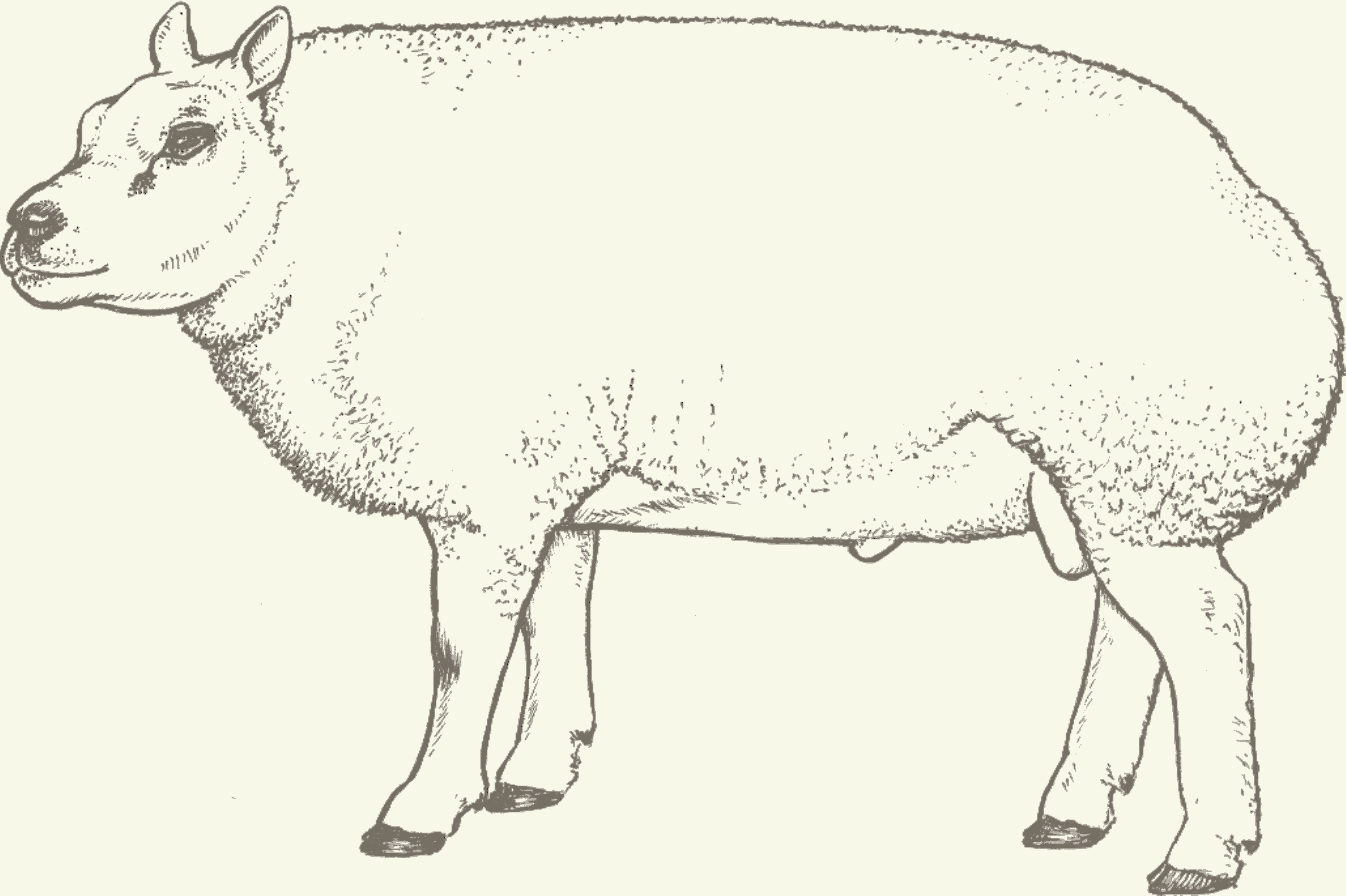         p.a.  Mevr. M. Wetsteen Hoffmeijerweg 9 7495 RZ Ambt Delden.   Tel. 06 -11391424 E mail secretariaat.tpto@gmail.comBeste leden, inzenders en schapenliefhebbers,Met ontzettende tegenzin schijven wij deze brief.Helaas hebben wij als bestuur van TPTO moeten besluiten dat de keuring van 18 december niet door kan gaan.Natuurlijk zijn wij niet over één dag ijs gegaan, want zoals u begrijpt hadden we graag onze keuring willen organiseren, maar helaas kunnen we niet anders.Luisterend naar de maatregelen die de regering ons oplegt, maar vooral ook naar de zorg die we hebben om mensen om ons heen, hebben we overleg gehad met de manege en de gemeente.Volgens de momenteel geldende maatregelen kunnen we de keuring organiseren.Dat zou betekenen een QR screening aan de deur en alle bezoekers zouden een zitplaats dienen te krijgen.Natuurlijk is alles mogelijk, maar wanneer in December de temperatuur daalt is het natuurlijk niet fijn om de keuring op een stoel te moeten zien plaatsvinden.Daarnaast kennen we allemaal de verhalen rondom mensen die (ernstig) ziek of overleden zijn door corona. We snappen dat iedereen graag een keuring willen bezoeken, maar wij zouden het als bestuursleden afschuwelijk vinden als dit zou gebeuren na het bezoeken van onze mooie kerstkeuring, en zeker zo kort voor de feestdagen die we hopen met onze dierbaren kunnen vieren. We balen ontzettend van ons besluit, maar denken dat dit het beste is met oog op onze maatschappelijke verantwoordelijkheid in deze moeilijke tijd.Schapenkeuringen zijn voor ons allen één van de belangrijkste bijzaken in het leven, maar gelukkig hebben we de afgelopen maanden wel de mogelijkheid gehad elkaar te bezoeken en schapen van elkaar te kunnen zien.We hadden graag het jaar 2021 afgesloten met alle schapenliefhebbers in onze mooie manege in Ambt Delden, maar helaas is het niet anders.We hopen dat u begrip heeft voor ons besluit en bedanken de inzenders dat ze dit jaar weer graag wilden deelnemen. We hopen dat 2022 een andere decembermaand gaat bieden, zodat we dan onze keuring kunnen houden. Met vriendelijke groeten,Richard Olde Veldhuis, Gerrit Zum Grotenhoff, Richard Assink, Andre Veneman, Johan Schroten en Marian Wetsteen